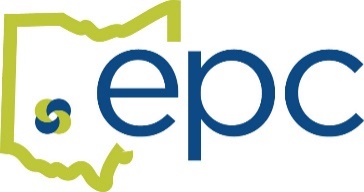 Dependent Enrollment Procedures 2020-2021This appropriate documentation MUST BE SUBMITTED DURING THE ELIGIBILITY PERIOD (within 31 days of the qualifying event, new hire election or open enrollment) before coverage will be effective.  If all documents are not provided within the eligibility period, new hire period or during the open enrollment period (31 days), your dependents will not be covered this plan year.  You will need to wait until the next open enrollment to add your dependent.Dependent children are eligible until the end of the month they turn age 26, regardless of marriage or student status.  A dependent child’s spouse or child is NOT eligible for coverage.In order to enroll any dependents for coverage under your district’s insurance plans, you must provide documents showing that they qualify for dependent status.  The following outlines who qualifies as a dependent and what documents are required:Please present the following documents to your District Treasurer’s or HR Office or upload them to the Benelogic File Cabinet current folder:Spouse: Your legally married (including same sex) spouse, not legally separated or divorced. 	Documents required:	1)  Marriage certificate that has been filed with court AND2)  First page of your most recent Federal tax form (1040) showing that you are still married.           Please black out Social Security numbers and financial information to protect your financial      privacy.Children: You or your spouse’s natural or adopted child and/or a child for whom you are the legal                    guardian.  EPC coverage terminates the end of the month they turn age 26.	Documents required:Birth certificate naming you / your spouse as the parent ORAdoption papers naming you / your spouse as adoptee parents ORAppropriate court documents naming the employee/spouse as the child’s legal guardian.Dependent Eligibility Documentation			2020-2021						EPCObtaining replacement marriage/birth certificate is your responsibility and takes time.  Copies may be available from the United States Department of Vital Records for the state where the marriage/birth took place.  The National Center for Health Statistics may provide contact information for replacing Vital Records:  http://www.cdc.gov/nchs/w2w.htm.Foreign Language Documents:  The employee is responsible to provide an English translation.Dependent’s			Required Documentation			Document ResourcesRelationship to YouSpouse				Marriage Certificate			http://www.cdc/gov/nchs/w2w.htm				Last year tax form			County Clerk/Recorder		Child(ren)			Birth Certificate				http://www.cdc/gov/nchs/w2w.htm									County Clerk/Recorder			Adopted Child(ren)		Final adoption decree or Placement	 http://www.cdc/gov/nchs/w2w.htm				letter from court or Adoption Agency	 County Clerk/Recorder for pending adoption(s) and related legal document that establishes birth date.Child(ren) for whom you	Court assignment or Agency order	http://www.cdc/gov/nchs/w2w.htmare a legal guardian		establishing legal guardianship and	County Clerk/Recorder				related legal documents that establish				relationship and birth date.Child(ren) for whom the		Qualified Medical Child Support Order	 http://www.cdc/gov/nchs/w2w.htmCourt has issued a Qualified	(QMSCO).  				County Clerk/RecorderMedical Child Support Order	(QMCSO)Disabled Child(ren):Unmarried children de-		Birth Certificate or other document 	http://www.cdc/gov/nchs/w2w.htmpendent on you for primary	supporting the relationship and		County Clerk/Recorderfinancial support and 		proof of the disability from your						maintenance due to a		child’s doctor.  You will need to complete					physical or mental disability,	a disability form and the medical carrier						incapable of self support, and	determines the child’s disability status.						disability existed before age 19	 							 